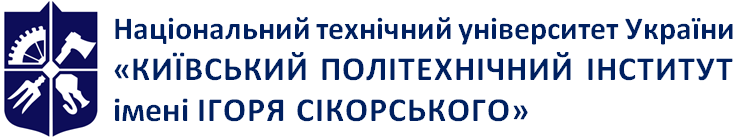 Програма навчальної дисципліни1.Опис навчальної дисципліни, її мета, предмет вивчення та результати навчанняНавчальна дисципліна «Криміналістика. Особлива  частина» передбачена навчальним планом факультету соціології і права Національного технічного університету України «Київський політехнічний інститут імені Ігоря Сікорського», розробленим у відповідності з освітньо-професійною програмою (ОПП) для студентів спеціальності 081 «Право».Навчальна дисципліна належить до циклу вибіркових дисциплін .Предметом вивчення навчальної дисципліни «Криміналістика» є закономірності механізму злочинної діяльності та діяльності з її запобігання, розкриття та розслідування, яка здійснюється із використанням спеціальних засобів, прийомів та методів, розроблених на основі пізнання таких закономірностей, досягнень природничих, технічних та інших наук, а також узагальнення практики з метою встановлення істини у кримінальному провадженні. Вона складає основу формування знань і навичок професійної діяльності кожного юриста. Сьогодні криміналістика — це самостійна галузь спеціальних юридичних наукових знань, котра має у своєму арсеналі сучасні методики як провадження окремих слідчих розшукових і негласних слідчих розшукових дій, так і комплексні окремо методичні рекомендації (методики) розслідування різних видів злочинів.Метою викладання семестрової частини навчальної дисципліни «Криміналістика. Особлива  частина» є формування у студентів здатності:-  поважати честь і гідність людини як найвищої соціальної цінності, розуміння їх правової природи (ФК 3);- розуміти особливості реалізації та застосування норм матеріального і процесуального права (ФК 8);- визначати належні та прийнятні для юридичного аналізу факти (ФК 11);- до критичного та системного аналізу правових явищ і застосування набутих знань у професійній діяльності (ФК 13);- до самостійної підготовки проектів актів правозастосування (ФК 15); - до логічного, критичного і системного аналізу документів, розуміння їх правового характеру і значення (ФК 16).Основними завданнями вивчення даної навчальної дисципліни є засвоєння студентами загальних положень криміналістики: комплексний розгляд теоретичних основ науки криміналістики; опанування студентами понятійного апарату науки криміналістики; вивчення закономірностей злочинної діяльності та механізму кримінального правопорушення; набуття вмінь використовувати вищевказані закономірності в діяльності з виявлення, фіксації, вилучення та зберігання доказів; ознайомлення студентів із сучасними методами збирання і дослідження доказів; оволодіння практичними навичками щодо застосування сучасних методів криміналістики в практичній діяльності з розв‘язання юридичних конфліктів.Разом з іншими освітніми компонентами дисципліна спрямована також на формування окремих складових здатності:виявляти знання і розуміння основних сучасних правових доктрин, цінностей та принципів функціонування національної правової системи (18);пояснювати природу та зміст основних правових явищ і процесів (20);застосовувати набуті знання у різних правових ситуаціях, виокремлювати юридично значущі факти і формувати обґрунтовані правові висновки (25);надавати консультації щодо можливих способів захисту прав та інтересів клієнтів у різних правових ситуаціях (27).В результаті вивчення дисципліни студенти зможуть:– проводити збір і інтегрований аналіз матеріалів з різних джерел. (УМ-3);–– оцінювати недоліки і переваги аргументів, аналізуючи відому проблему (УМ-6);– самостійно визначати ті обставини, у з’ясуванні яких потрібна допомога, і діяти відповідно до отриманих рекомендацій  (УМ-9);– пояснювати характер певних подій та процесів з розумінням професійного та суспільного контексту (УМ-13);- належно використовувати статистичну інформацію, отриману з першоджерел та вторинних джерел для своєї професійної діяльності (УМ-14);- вільно використовувати для професійної діяльності доступні інформаційні технології і бази даних. (УМ-15);– готувати проекти необхідних актів застосування права відповідно до правового висновку зробленого у різних правових ситуаціях (УМ-26);– надавати консультації щодо можливих способів захисту прав та інтересів клієнтів у різних правових ситуаціях (УМ-27).2. Пререквізити та постреквізити дисципліни (місце в структурно-логічній схемі навчання за відповідною освітньою програмою)Вивченню дисципліни криміналістика передує засвоєння знань з дисциплін «Теорія держави і права», «Конституційне право України», «Кримінальне право України», «Судові та правоохоронні органи України», «Цивільне право України», «Основи права Європейського Союзу».Дисципліна як складова циклу професійної підготовки перебуває в органічному зв’язку з такими дисциплінами цього циклу, як «Судова експертиза» «Адвокатура», для яких дана дисципліна є допоміжною.3. Зміст навчальної дисципліни Через «/» для заочної форми навчанняІндивідуальна робота у вигляді підготовки реферативних повідомлень з актуальних питань кримінального провадження.4. Навчальні матеріали та ресурсиДля успішного вивчення дисципліни достатньо опрацьовувати навчальний матеріал, що викладається в лекціях та рекомендується до практичних занять, а також звернутися до рекомендованих джерел:Базова літератураБ. Є. Лук‘янчиков, Є. Д. Лук‘янчиков, С. Ю. Петряєв. Криміналістика: Навчальний посібник для студ. юрид. спец. вищ. навч. закл. в двох частинах. Частина І : Вступ до курсу криміналістики. Криміналістична техніка. Київ : Національний технічний університет України «Київський політехнічний інститут імені Ігоря Сікорського. 2017. 374 с. URL: http://ipp.kpi.ua/%D0%BF%D0%BE%D1%81%D1%96%D0%B1%D0%BD%D0%B8%D0%BA-%D0%B7-%D0%BA%D1%80%D0%B8%D0%BC%D1%96%D0%BD%D0%B0%D0%BB%D1%96%D1%81%D1%82%D0%B8%D0%BA%D0%B8/Б. Є. Лук‘янчиков, Є. Д. Лук‘янчиков, С. Ю. Петряєв.Криміналістика: Навчальний посібник для студ. юрид. спец. вищ. навч. закл. в двох частинах.  Частина ІІ : Криміналістична тактика. Методика розслідування. Київ : Національний технічний університет України «Київський політехнічний інститут імені Ігоря Сікорського. 2017.  474 с. URL: http://ipp.kpi.ua/%D0%BF%D0%BE%D1%81%D1%96%D0%B1%D0%BD%D0%B8%D0%BA-%D0%B7-%D0%BA%D1%80%D0%B8%D0%BC%D1%96%D0%BD%D0%B0%D0%BB%D1%96%D1%81%D1%82%D0%B8%D0%BA%D0%B8/Допоміжна література: Криміналістика : підручник. / В. В. Пясковський, Ю. М. Чорноус, А. В. Іщенко, О. О. Алєксєєв та ін. К. : «Центр учбової літератури», 2015. 544 с.Криміналістика: підручник / За ред. В. В. Тіщенка. Одеса: Видавничий дім «Гельветика», 2019. 556 с.Криміналістика : підручник. / В. В. Пясковський, Ю. М. Чорноус, А. В. Самодін та ін.; за заг. Ред. В. В. Пясковського. – 2-ге вид., перероб. і допов. К. : Філія вид-ва «Право», 2020. 752 с.Криміналістика. Академічний курс : підручник / Т. В. Варфоломеєва, В. Г. Гончаренко, В. І. Бояров [та ін.]. К. : Юрінком Інтер, 2018. 504 с.Криміналістика : підручник. у 2 т. Т. 1. Харків: Право, 2019. 456 с.Криміналістика : підручник. у. 2 т. Т. 2. Харків: Право, 2019. 328 с.Лук’янчиков Є. Д. Методологічні засади інформаційного забезпечення розслідування злочинів : монографія / Лук‘янчиков Є. Д. К. : Нац. акад. внутр. справ України, 2005. 360 с.Лук‘янчиков Є. Д. Криміналістична ідентифікація об‘єктів за ідеальними відображеннями : монографія / Лук‘янчиков Б. Є., Лук‘янчиков Є. Д., Петряєв С. Ю. К. : НТУУ «КПІ» Вид «Політехнік», 2016. 204 с.Петряєв С. Ю. Періодизація розвитку використання спеціальних знань у практиці розслідування злочинів в Україні. // Криминалистика и судебная экспертиза. Міжвідомчий науково-методичний збірник. К.: КНИИСЭ МЮ Украины. 2013. вып. 58, ч.1. – С. 69-77.Петряев С. Ю. Осторожно, фальшивка! Пособие для кассиров обмена валюты и экспертов валютно-кассовых операций банков / Петряев С. Ю. К.: ООО «Аналитические системы НПФ», 2005. 96 с.Законодавчі акти:Конституція України. // Відомості Верховної Ради України (ВВР), 1996, № 30, ст. 141. URL: http://zakon4.rada.gov.ua/laws/show/254к/96-вр Господарський процесуальний кодекс України. // Відомості Верховної Ради України (ВВР), 1992, № 6, ст.56. URL: http://zakon4.rada.gov.ua/laws/show/1798-12Кримінальний кодекс України. // Відомості Верховної Ради України (ВВР), 2001, № 25-26, ст.131. URL : http://zakon4.rada.gov.ua/laws/show/2341-14.Кримінальний процесуальний кодекс України. // Відомості Верховної Ради України (ВВР), 2013, № 9-10, № 11-12, № 13, ст.88. URL:  http://zakon1.rada.gov.ua/laws/show/4651-17Закон України «Про оперативно-розшукову діяльність». Відомості Верховної Ради України (ВВР), 1992, № 22, ст.30 . URL: https://zakon.rada.gov.ua/laws/show/2135-12Закон України “Про судову експертизу”. // Відомості Верховної Ради України (ВВР), 1994, № 28, ст.232.	URL: http://zakon1.rada.gov.ua/laws/show/4038-12.Електронні посилання:Офіційний веб-портал судової влади України http://court.gov.ua/Офіційний веб-портал Верховної Ради України http://rada.gov.ua/Офіційний веб-сайт МЮ України https://minjust.gov.ua/npaОфіційний веб-сайт МВС України http://mvs.gov.ua/Офіційний веб-сайт МОЗ України https://moz.gov.ua/nakazi-mozЗ вказаною літературою можна ознайомитися в Науково-технічній бібліотеці ім. Г.І. Денисенка, а також методичному кабінеті ФСП (ауд. 322, 19 корп.) Для пошуку інформації щодо судової практики доцільно використовувати офіційні інтернет-портали:1. rada.gov.ua - Офіційний портал Верховної Ради України2. court.gov.ua – Судова влада УкраїниНавчальний контент5. Методика опанування навчальної дисципліни (освітнього компонента)Денна та заочна форма5.1Лекційні заняттяСемінарські (практичні) заняттяДенна форма навчанняОсновні завдання циклу семінарських (практичних) занять: сформувати у студентів: розуміння сутності криміналістики та кримінального процесу як виду діяльності та системи законодавчих норм, що регулюють таку діяльність;досвід роботи з законодавчими та іншими нормативними документами;вміння тлумачити та оцінювати зміст норм КПК, застосовувати їх відповідно до конкретних ситуацій під час досудового розслідування та в судовому провадженні;вміння формувати та обґрунтовувати процесуальні рішення у відповідних процесуальних документах.5.2 Семінарські (практичні) заняттяЗаочна форма навчання6. Самостійна робота студента(денна форма навчання)Написання реферату (коротка доповідь або презентація з певної теми, в якій опрацьована інформація з одного або декількох джерел). Обсяг реферату має бути в межах 3-5 сторінок. З ним студент виступає на практичному занятті, з подальшим обговоренням. Максимальний ваговий бал оцінки дорівнює 8: 8 - балів – відмінно; 7-6 балів – добре; 5 – задовільно.(заочна форма навчання)Протягом семестру студент має опрацювати матеріал кредитного модуля. Питання для опрацювання викладені після кожної теми лекційного або практичного заняття. Серед цих питань студент має можливість обрати те, що для нього є найбільш цікавим, опрацювати його поглиблено та підготувати реферативну доповідь або узагальнене наукове повідомлення, з якими виступити під час аудиторного заняття. За таку роботу студенту нараховуються заохочувальні бали, які додаються до рейтингової оцінки.За темами, які не виносилися на аудиторні заняття і не розглядалися з викладачем рекомендується звернути увагу на такі теми і питання:Тема 4.2. Планування та організація розслідування.1. Поняття і сутність планування розслідування.2. Принципи планування розслідування.3. Вивчення та врахування характеру слідчої ситуації як умова забезпечення ефективності планування розслідування та реалізації його принципів.4. Особливості різних варіантів планування: окремої слідчої (розшукової) дії, тактичної операції, роботи по кримінальному провадженні в цілому, розслідування багатоепізодних злочинів, що знаходяться у провадженні слідчого, при бригадному методі розслідування.5. Техніка планування розслідування.6. Вимоги до плану розслідування.7. Допоміжна документація при плануванні.Література: 2, 10.Тема 4.6. Розслідування крадіжок.1. Зміна видів і способів вчинення посягань на власність і завдання боротьби з ними на сучасному етапі розвитку суспільства.2. Криміналістична характеристика крадіжок.3. Джерела інформації про злочини даної групи.4. Типові слідчі ситуації вказаних видів посягань і обумовлені ними особливості початкового і наступного етапів розслідування.5. Специфіка тактики окремих слідчих дій і тактичних операцій стосовно розслідування окремих видів злочинів даної групи.6. Організація розшуку викраденого майна.7. Виявлення причин та умов, що сприяли вчиненню злочинів проти власності.Література: 2, 8, 9, 10, 16, 17.Тема 4.7. Розслідування грабежів і розбоїв.1. Криміналістична характеристика грабежів і розбоїв.2. Джерела отримання інформації про вчинення грабежів та розбоїв.3. Типові слідчі ситуації початкового етапу розслідування.4. Криміналістична характеристика грабежів і розбоїв.5. Обставини, що підлягають встановленню у провадженнях про грабежі і розбої.6. Невідкладні слідчі (розшукові) дії гласного та негласного характеру при розслідуванні грабежів і розбоїв.7. Організація взаємодії слідчого з оперативними підрозділами.8. Розшук майна, яким заволоділи злочинці в результаті грабежу або розбою.Література: 2, 3, 5, 7, 11, 16, 17.Тема 4.8. Розслідування злочинів у сфері службової діяльності.1. Криміналістична характеристика службових злочинів.2. Обставини, що підлягають встановленню в процесі розслідування.3. Типові слідчі ситуації початкового та наступного етапів розслідування злочинів у сфері службової діяльності.4. Особливості початкового етапу розслідування злочинів у сфері службової діяльності.5. Специфіка проведення невідкладних слідчих (розшукових) дій при розслідуванні хабарництва.6. Організація взаємодії слідчого з працівниками оперативних підрозділів.7. Особливості планування та побудови слідчих версій.8. Допит заявника про факти хабарництва.9. Використання спеціальних знань при розслідуванні злочинів у сфері службової діяльності.Література: 2, 16, 17.Тема. 4.9. Розслідування злочинів у сфері господарської діяльності.1. Загальна та криміналістична характеристика злочинів у сфері господарської діяльності.2. Основні методики розслідування виготовлення та збуту підроблених грошей і цінних паперів.3. Обставини, що підлягають доказуванню.4. Характеристика способів підроблення грошових знаків і цінних паперів.5. Типові слідчі ситуації та першочергові слідчі (розшукові) дії.6. Основне коло питань, що вирішуються під час розслідування.7. Призначення експертиз та питання, які вони вирішують.8. Характеристика особи злочинця.9.Основи методики розслідування контрабанди. Способи вчинення контрабанди.10. Взаємодія з митною службою, оперативними підрозділами. Обставини, що підлягають встановленню в процесі розслідування.11. Типові слідчі ситуації та організація розслідування.12. Призначення експертиз та залучення фахівців.Література: 2, 2, 14, 15, 16, 17, 18.Тема 4.10. Розслідування злочинних порушень правил безпеки дорожнього руху.1. Загальна характеристика злочинів проти безпеки руху та експлуатації транспорту.2. Криміналістична характеристика злочинів, її особливості стосовно об’єкту доказування.3. Поняття, види та характер дорожньо-транспортних подій. Типові слідчі ситуації і слідчі версії, обумовлений ними характер першочергових слідчих дій.4. Особливості огляду місця події і ділянок місцевості чи дороги, які знаходяться поруч з місцем ДТП. Організація розшуку транспортного засобу і водія, що зникли з місця події.5. Характеристика та особливості проведення слідчих дій на початковому та наступному етапах розслідування.6. Роль слідчого експерименту у з‘ясуванні обставин ДТП.7. Типові експертизи для виявлення обставин дорожньо-транспортної події.8. Сучасні можливості авто-технічних та комплексних транспортно-трасологічних експертизи, необхідність їх призначення та коло питань, що вирішуються.Література: 2, 16, 17.Тема 4.11. Особливості розслідування злочинів у сфері інформаційних технологій.1.Криміналістична характеристика злочинів у сфері використання електронно-обчислювальних машин (комп‘ютерів).2. Характеристика способу вчинення злочинів.3. Особа злочинця, її психологічна характеристика.4. Особливості встановлення події злочину та початку досудового провадження.5. Вилучення інформації про злочин.6. Особливості тактики слідчих (розшукових) дій.7. Використання технічних засобів збирання доказової інформації та її зберігання.8. Призначення експертиз та їх можливості щодо встановлення факту злочинних дій. Використання допомоги фахівців.Література: 2, 16, 17, 18, 19.Тема 4.12. Розслідування екологічних злочинів.1. Криміналістична характеристика злочинів проти довкілля.2. Особливості складу злочинів та об‘єкту злочинного посягання і його вплив на проведення розслідування.3. Особливості отримання інформації про злочин і початок досудового розслідування.4. Особливості встановлення, фіксування та вилучення слідів злочину, формування системи доказування.5. Типові слідчі ситуації та характер першочергових слідчих (розшукових) дій.6. Роль експертиз у виявленні характеру, об‘єму та наслідків екологічної події, що трапилась.7. Тактика проведення окремих слідчих (розшукових) дій та використання спеціальних знань.Література: 2, 16, 17.Студенти заочної форми самостійно виконують МКР, завдання та вимоги до якої визначені у Додатку.Політика та контроль1. Політика навчальної дисципліни (освітнього компонента)Відвідування занятьВідвідування лекційних та практичних занять є обов`язковим, за винятком поважних причин. Бали за присутність на лекціях не додаються. За відвідування практичних занять студенти також не отримують бали, але головна частина рейтингу студента формується через активну участь у практичних заняттях й підготовленість до них. Під час лекційних занять оцінюється активність роботи студента, уміння оцінювати сприйнятий матеріал, порівнювати його з раніше отриманими знаннями, ставити запитання лектору та висловлювати особисту думку.Відпрацювання матеріалу у разі пропуску аудиторних занятьПеревірка рівня самостійного засвоєння студентом матеріалу дисципліни у зв‘язку із пропуском занять здійснюється за домовленістю між викладачем та студентами у час, що передбачений для консультацій викладача або в інший час для усунення заборгованості.Форми роботи На лекціях висвітлюється зміст основних правил, прийомів і засобів юридичної техніки загалом і в окремих сферах юридичної діяльності. Позитивно сприймаються запитання від студентів до викладача під час лекції, що свідчить про активність під час сприйняття матеріалу. Викладач може звертатися з запитаннями, як до конкретного студента, так і до аудиторії загалом. Допускається діалог між студентами і викладачем на лекції.На практичних заняттях студенти відпрацьовуватимуть навички аналізу конкретних ситуацій, що формуються у кримінальному провадженні та оцінки відповідності їх розв’язання загальним засадам кримінального провадження та європейським стандартам захисту прав людини.Очікується, що студенти демонструватимуть уміння логічно і обґрунтовано викладати свою думку з питань теми заняття. Під час практичних занять викладач організовуватиме дискусії зі студентами або між студентами, студенти мають уважно слухати один одного, критично оцінювати відповіді колег, виступати з уточненнями та доповненнями.Кожен студент має бути готовим до презентації правової позиції чи своєї обґрунтованої думки з питання, що є предметом розгляду на практичному занятті. Підготовка окремих доповідей для презентації на практичному занятті здійснюється лише за бажанням студента після погодження відповідної теми з викладачем і лише в межах теми заняття.Процедура оскарження результатів контрольних заходів оцінюванняСтуденти мають можливість підняти будь-яке питання, яке стосується процедури контрольних заходів та очікувати, що воно буде розглянуто відповідно до політики університету.Політика університетуАкадемічна доброчесністьПолітика та принципи академічної доброчесності визначені у розділі 3 Кодексу честі Національного технічного університету України «Київський політехнічний інститут імені Ігоря Сікорського». Детальніше: https://kpi.ua/code.Норми етичної поведінкиНорми етичної поведінки студентів і працівників визначені у розділі 2 Кодексу честі Національного технічного університету України «Київський політехнічний інститут імені Ігоря Сікорського». Детальніше: https://kpi.ua/code.Рекомендації студентам.Підготовка студента до практичного заняття передбачає ознайомлення з матеріалами лекції, підрозділом підручника (посібника), із законодавчими актами, які регулюють криміналістичну та  кримінальну процесуальну діяльність. Позитивно оцінюється діяльність студента спрямована на розширення особистих знань в процесі ознайомлення з додатковою літературою та інформацією, що міститься в Державному реєстрі судових рішень.Додаткові умови допуску до заліку:Студент вважається допущеним до заліку, якщо вагова сума його балів за семестр дорівнює або перевищує 40 балів. Якщо студент не зміг набрати визначену мінімальну суму балів (40), він вважається таким, що «не допущений» до заліку.Додатковими умовами допуску до заліку є відпрацювання студентом пропущених тем кредитного модуля на консультаціях, які здійснюються викладачем у визначений час, про що доводиться студентам на першому занятті, або підготовкою додаткового реферату за темою, яку запропонував викладач. (Графік консультацій викладача публікується на сайті та стенді кафедри).У випадку, якщо, до визначеної дати заліку (останнє практичне заняття) студент не зміг набрати відповідну мінімальну кількість балів і визнаний таким, що «не допущений» до заліку, він отримує право (спроби) перездачі заліку у період екзаменаційної сесії. Друга спроба перездачі заліку здійснюється комісії, яка остаточно визначає рівень знань студента. Якщо студенту не вдалося скласти залік в поточному семестрі, як виняток, з урахуванням семестрового рейтингу, за рішенням кафедри, допускається можливість складення заліку в наступному семестрі.Якщо наприкінці семестру після проходження всіх контрольних заходів з навчальної дисципліні студент отримав не менше 60 рейтингових балів, а також виконав умови допуску до семестрового контролю з цього кредитного модуля, він отримує позитивну оцінку.Переведення рейтингових балів до оцінок здійснюється за університетською шкалоюМожливість отримання оцінки «автоматом»:відповідно до рекомендацій Методичної ради КПІ ім. Ігоря Сікорського, ухвалених протоколом №7 від 29.03.2018 року, студент, який за сумою отриманих балів набрав 60 і більше балів, має право на отримання заліку «автоматом».Порушення термінів виконання завдань та заохочувальні бали8. Види контролю та рейтингова система оцінювання результатів навчання (РСО)Поточний контроль: опитування за темою заняття, підготовка рефератів та презентацій, виконання завдань для групових ігор.Календарний контроль: проводиться двічі на семестр як моніторинг поточного стану виконання вимог програми.Семестровий контроль: екзаменОцінювання та контрольні заходиРейтинг студента з дисципліни складається з балів, що отримуються за:1) відповіді, вирішення завдань та доповнення відповідей інших студентів у процесі дискусії на практичних заняттях;2) відповідь під час залікової співбесіди.Робота студента на практичних заняттях становить 80% його стартового рейтингу з дисципліни. Участь у груповій грі визначає 20% стартового рейтингу. Стартовий рейтинг складає 50% загального рейтингу. Інші 50% студент може отримати під час залікової співбесіди.Студент отримає найвищий рейтинг, якщо він бере активну участь у всіх проведених практичних заняттях (своєчасно відпрацьовує відповідні теми пропущених занять протягом семестру), переважно надає повні та аргументовані відповіді, логічно їх викладає, висловлює власну позицію з дискусійних питань, правильно вирішує завдання з належним обґрунтуванням, слушно доповнює відповіді інших студентів, критично оцінює такі відповіді.Пропущені заняття, неточності, неповнота, помилки у відповідях чи вирішенні завдань, слабке обґрунтування при вирішенні завдань, пасивність на занятті знижують рейтинг студента.Очікується, що на практичному занятті кожен студент висловлюватиме свою обґрунтовану позицію щодо питань розглядуваної теми, виконуватиме завдання. Очікується, що студенти пояснюватимуть чому вони сформували саме таку позицію, висловлюватимуть особисту думку щодо позицій інших студентів.Належна підготовка студента до практичного заняття займатиме в середньому 1,5-2 години. Викладач оцінює роботу студента на кожному практичному занятті, але конкретна підсумкова кількість балів за роботу на практичних заняттях виставляється викладачем під час першого і другого етапу проміжної атестації – на восьмому і шістнадцятому тижнях навчання відповідно. Рейтинг студента станом на 8-й тиждень (за результатами роботи на 6-8 практичних заняттях) і 16-й тиждень (за результатами роботи на наступних 6-8 практичних заняттях) навчання повідомляється студенту на занятті, а також в особистому кабінеті електронного «кампусу».Необхідною умовою допуску до заліку є отримання студентом не менше 50 % від максимально можливого стартового рейтингу з дисципліни, тобто, для допуску необхідно набрати 25 балів.Деталізовані критерії оцінювання результатів навчання студента визначені у положенні про РСО з дисципліни (додаток до силабусу), доступному з особистого кабінету студента в електронному «кампусі».Студент може оскаржити оцінку викладача, подавши відповідну скаргу викладачу не пізніше наступного дня після ознайомлення з відповідною оцінкою викладача. Відповідна скарга розглядатиметься за процедурами, встановленими університетом.Умови допуску до семестрового контролю: 50 % від максимально можливого стартового рейтингу з дисципліниТаблиця відповідності рейтингових балів оцінкам за університетською шкалою: 3. Додаткова інформація з дисципліни (освітнього компонента)Рекомендації студентамЛекційні заняття варто відвідувати та конспектувати, оскільки лекції проводяться у формі (лекція-дискусія). Все що викладається на лекції може бути обговорено саме в процесі висвітлення матеріалу, що сприятиме розумінню та запам‘ятовуванню. Самостійна робота дозволяє студенту відшукати спірні моменти, дослідити думки різних вчених що в свою чергу сприятиме розширенню знань студента та формування власного бачення щодо спірних положень. Це сприятиме якісній підготовці до практичних занять. У випадках, коли після цього студент обґрунтовано презентує власну точку зору, критично оцінить позиції (думки) своїх товаришів, ставитиме питання викладачу та студентам – якість засвоєного ним навчального матеріалу і глибина його розуміння підніметься на новий рівень.При підготовці до практичних занять студент опрацьовуючи лекційний матеріал повинен досліджувати і додаткові літературні джерела. Усі сумніви та незрозумілі питання потрібно обов'язково обговорити на заняттях із викладачем та студентами. На всіх заняттях всі студенти повинні активно працювати, включатися у дискусію обговорюючи свою точку зору. У випадках, коли студент з будь-яких причин не підготувався до заняття, йому варто уважніше слухати доповідачів, і завдяки накопиченій інформації включатися в роботу  та намагатись компенсувати допущені прогалини. Важливо не відмовлятись від відповіді на питання, а намагатися обґрунтовано запропонувати свій варіант вирішення даного завдання базуючись на знаннях набутих раніше, під час вивчення інших дисциплін та попередніх тем цієї дисципліни, а також особистого досвіду, логіки тощо. Не варто боятись зробити помилку варто боятись не зробити нічого, оскільки – одним із шляхів вивчення гуманітарних дисциплін є вироблення вміння логічно мислити і відповідно обґрунтовувати та висловлювати власну думку. Разом з тим, потрібно розуміти, що нехтування підготовкою до занять та незнання сьогоднішнього матеріалу дисципліни є суттєвим прорахунком у роботі студента та буде негативно впливати на його загальний рейтинг. Щоденна ретельна підготовка до кожного практичного заняття сприяє успішному засвоєнню навчального матеріалу, та допомагає економити час та сили при проходженні семестрового контролю.Важливу роль у належній підготовці студента відіграє напрацювання навичок роботи з нормативно-правовими актами, іншими документами, які мають юридичне значення. Вивчаючи будь-який новий законодавчий акт (закон, кодекс, постанову, інструкцією), слід, насамперед, зрозуміти сферу його застосування тобто, зміст суспільних відносин, які він врегульовує, а також  мету і завдання їх створення, наскільки детально даний нормативний акт врегульовує відповідні суспільні відносини. Завжди потрібно ретельно дослідити структуру документа, та зрозуміти логіку його побудови (тобто, викладення нормативного матеріалу) і зміст основних положень. Такий спосіб вивчення дозволить студенту не лише краще засвоїти інформацію, що міститься у документі, але й в подальшому з легкістю відшукувати потрібну правову норму.Юридична наука (навчальна дисципліна) оперує головним чином абстрактними явищами та поняттями. Деяким студентам з недостатньо розвиненим абстрактним мисленням буває важко уявити чіткий образ певного абстрактного явища. В таких випадках рекомендується поєднати таке абстрактне явище з конкретною життєвою ситуацією, прикладом із суспільного життя, кінофільмів, власного досвіду, або ситуацій, про які повідомлялося у ЗМІ. Змоделювати, декілька умовних ситуацій та спромогтися їх розв‘язати. У випадках виникнення непорозумінь, не варто соромитися звертатися за допомогою до викладача. Всі проблеми краще вирішувати разом. Викладач завжди на боці студента і обов’язково протягне руку допомоги. Бажаю вам, шановні студенти, успіхів у нелегкій справі здобуття знань і вірю що разом ми все подолаємо. Позааудиторні заняття Можлива участь студентів у неформальному гуртку для юристів-початківців.Дистанційне навчання Можливе синхронне дистанційне навчання з використанням платформ для відео-конференцій та освітньої платформи для дистанційного навчання в університеті.Інклюзивне навчання Допускається Робочу програму навчальної дисципліни (силабус):Складено: доцентом кафедри інформаційного, господарського та адміністративного права к.ю.н., доцентом Лук’янчиковим Б.Є.  Ухвалено кафедрою інформаційного, господарського та адміністративного права (протокол № ___ від ____________)Погоджено Методичною комісією факультету (протокол № __ від _______)Додаток 1до робочої програми (силабусу)«Кримінальне процесуальне право (загальна частина)»Питання для екзаменаційної  співбесідиз загальної та особливої частини криміналістики Предмет і завдання криміналістики.Система криміналістики, її внутрішні і зовнішні зв’язки. Закономірності об’єктивної дійсності, що вивчаються криміналістикою. Детермінованість і повторюваність способів вчинення і приховування злочинів.Зв’язок криміналістики з іншими науками.Поняття і сутність криміналістичної методології. Всезагальний та загальнонаукові методи пізнання в криміналістиці.Спеціальні методи пізнання в криміналістиці.Історичні етапи становлення і розвитку науки криміналістики. Історія розвитку криміналістичних закладів та підрозділів.Наукові основи криміналістичної ідентифікації.  Поняття і сутність криміналістичної діагностики.Принципи криміналістичної ідентифікації. Об'єкти і суб’єкти криміналістичної ідентифікації. Завдання та види ідентифікації.Ідентифікаційні ознаки і їх властивості. Види та форми криміналістичної ідентифікації. Методика (процес) ідентифікаційного дослідження.Поняття, завдання, система криміналістичної техніки та правові основи її застосування. Основні засоби криміналістичної техніки. Роль криміналістичної техніки у профілактиці злочинів. Правові, організаційні, етичні і тактичні засади використання техніко-криміналістичних засобів.Комплектація науково-технічних засобів, що використовуються у слідчій діяльності. Судова фотографія: види, методи, прийоми. Особливості фотографування об’єктів місця події, трупа, речей, живих осіб. Судово-експертна (дослідницька) фотографії. Виготовлення і оформлення фототаблиць. Криміналістичне слідознавство. Предмет, система, завдання і наукові засади трасології. Механізм утворення слідів і їх класифікація.Характеристика слідів людини, способи та засоби їх виявлення, фіксації та вилучення.  Дактилоскопія: особливості побудови папілярних візерунків рук, їх особливості і класифікація. Методи пошуку, фіксації та вилучення. Дактилоскопічна реєстрація.  Сліди знарядь зламу, інструментів та транспортних засобів.Поняття та предмет судової балістики. Класифікація вогнестрільної зброї. Сліди застосування вогнепальної зброї. Виявлення, фіксація і збереження балістичних об'єктів.  Методика дослідження вогнепальної зброї.  Загальна характеристика холодної зброї. Загальна характеристика вибухових пристроїв і речовин та правила поводження з такими об‘єктами.Поняття та складові писемної мови. Ідентифікаційні ознаки письма.  Підготовка матеріалів для проведення криміналістичного дослідження письма. Методика криміналістичного дослідження почерку. Правила складання розшукової таблиці за ознаками почерку.Авторознавче та семантико-текстуальне криміналістичне дослідження письма.Технічне дослідження документів: поняття, зміст і види. Завдання і методика огляду документів. Дослідження поліграфічної продукції із спеціальним захистом. Сучасні  способи захисту поліграфічних  документів, їх характеристика, способи підробки та методи виявлення.Виявлення підробки реквізитів документів (підписів, печаток і штампів, хронології послідовності нанесення реквізитів). Відновлення змісту пошкоджених документів (слабовидимих, невидимих та згаслих текстів, залитих, закреслених та замазаних текстів, спалених та механічно пошкоджені документи).Поняття та наукові основи ідентифікації людини за ознаками зовнішності.  Система опису ознак зовнішності людини. Опис зовнішності людини за методом «словесного портрета».  Використання даних про зовнішність людини в організації розшукових дій.Криміналістичне дослідження звукових слідів (фоноскопія). Сутність, коло питань фоноскопічним дослідженням. Особливості підготовки матеріалів для дослідження.  Завдання і можливості використання запахових слідів людини в розкритті та розслідуванні злочинів.Правила вилучення і зберігання запахових слідів. Методика  вибірки запахових слідів. Проблеми одорологічної експертизи. Поняття, завдання та види криміналістичної реєстрації. Завдання і порядок використання окремих різновидів обліку.Поняття криміналістичної тактики, її система і завдання. Поняття слідча ситуація і тактичне рішення. Поняття, сутність та види слідчого огляду.Поняття, сутність та принципи огляду місця події. Підготовка до огляду.Учасники огляду місця події та їх функції.Етапи огляду місця події та його фіксація.Особливості огляду трупа. Участь судового медика в огляді трупа. Ексгумація трупа. Поняття обшуку. Об'єкти та види обшуку. Підготовка до обшуку. Етапи та тактичні особливості проведення обшуку. Використання спеціальних знань при проведенні обшуку.Особливості тактики обшуку в приміщенні і на місцевості.Поняття, значення та види допиту. Підготовка до допиту.Прийоми встановлення психологічного контакту з допитуваним. Етапи проведення допиту. Тактика одночасного допиту двох чи більше допитаних осіб.Поняття, сутність і види пред’явлення для впізнання. Підготовка до пред’явлення для впізнання. Пред’явлення для впізнання осіб, предметів, трупів, ділянок місцевості. Фіксація пред’явлення для впізнання.Особливості пред’явлення для впізнання за функціональними ознаками. Поняття, мета та види слідчого експерименту. Тактичні прийоми слідчого експерименту. Учасники, умови та прийоми проведення слідчого експерименту. Процесуальне оформлення результатів слідчого експерименту.Поняття та тактика перевірки показань на місці.Поняття, мета, правові основи та форми використання спеціальних знань у розкритті та розслідуванні злочинів.Залучення спеціаліста до участі у слідчих (розшукових) діях. Поняття та підстави негласних слідчих (розшукових) дій. Фіксація процесу та результатів слідчих (розшукових) дій.Поняття, завдання та значення криміналістичної методики.Структура криміналістичної методики. Етапи розслідування та їх характеристика. Сутність організації розслідування. Поняття криміналістичної характеристики злочинів та її структура.Поняття, значення та організація планування розслідування злочинів. Структура і правила складання плану розслідування  злочинів.Поняття розкриття злочинів по «гарячих слідах». Особливості і принципи організації розкриття злочинів по «гарячих слідах».Криміналістична характеристика злочинів проти життя і здоров‘я особи. Типові слідчі ситуації та слідчі версії при розслідуванні злочинів проти життя і здоров‘я особи.Особливості розслідування окремих видів вбивств: вбивства, що маскуються під нещасний випадок чи самогубство; за відсутності трупа загиблого; з розчленуванням трупа.Особливості розслідування заподіяння тілесних ушкоджень.Класифікація і криміналістична характеристика злочинів проти статевої свободи та статевої недоторканості особи. Типові слідчі ситуації початкового і наступного етапів розслідування.Криміналістична характеристика крадіжок. Типові слідчі ситуації і обумовлені ними особливості початкового і наступного етапів розслідування крадіжок.Криміналістична характеристика грабежів і розбоїв. Початковий етап розслідування та особливості тактики окремих слідчих дій при розслідуванні грабежів та розбоїв. Криміналістична характеристика злочинів, пов‘язаних із незаконним обігом наркотичних засобів, психотропних речовин, їх аналогів та прекурсорів. Особливості початкового етапу розслідування злочинів, пов‘язаних із незаконним обігом наркотичних засобів, психотропних речовин, їх аналогів та прекурсорів та особливості проведення окремих слідчих дій Додаток 2Рейтингова система оцінювання результатів навчання(для студентів денної форми)Рейтинг студента з дисципліни «Криміналістика» складається з балів, що студент отримав протягом семестру за:1) доповіді, відповіді, вирішення завдань та доповнення відповідей інших студентів у процесі дискусії на практичних заняттях;2) підготовку презентацій та участь у заходах з вирішення ситуативних завдань з розподілом релей між учасниками.Система рейтингових (вагових) балів та критерії оцінювання:1. Робота на практичних заняттях (максимальна кількість балів на 16 практичних заняттях складає 80:Розрахунок шкали (R) рейтингу:Сума вагових балів контрольних заходів протягом семестру складає:RD = 100 балів.Необхідною умовою допуску до заліку є рейтинг (RD) не менше 40% від R, тобто 40 балів. Студенти, які набрали протягом семестру 60 і більше балів (RD ≥ 0,6 R ) отримують залік відповідно до набраного рейтингу без підсумкової співбесіди з викладачем як заохочення за активну та продуктивну роботу протягом семестру.Зі студентами, які набрали протягом семестру від 40 до 59 балів (0,4 R ≤ RD < 0,6 R) за умови позитивного виконання модульної контрольної роботи проводиться співбесіда, яка передбачає відповіді на теоретичні питання навчального матеріалу і вирішення ситуаційних завдань.Критерії оцінювання співбесіди.Залікова співбесіда (ваговий бал відповіді на теоретичне питання – 12, а вирішення ситуаційного завдання – до 16, максимальна кількість балів - 40):Умови проведення календарного контролю:Календарний контроль проводиться шляхом визначення поточного рейтингу студента на час контролю.Умовою позитивного результату календарного контролю є значення поточного рейтингу студента не менше, ніж 50 % від максимально можливого на час контролю. В іншому випадку студент вважається таким, що отримав незадовільні результати календарного контролю.Для отримання студентом відповідних оцінок (ECTS та традиційних) його рейтингова оцінка (R) переводиться згідно з таблицею:Склав: доцент Лук’янчиков Б.Є. ______________                                                            (підпис)Ухвалено на засіданні кафедри інформаційного, господарського та адміністративного  права Протокол № _____  від «____» __________ 2021 р.Завідувач кафедри  ___________ С. І. Бевз			(підпис)Завдання для МКР з дисциплінидля заочної форми навчанняНаписання МКР з криміналістики здійснюється відповідно до навчального плану для студентів заочної форми навчання і має на меті поглиблене засвоєння сутності криміналістики, набуття навичок та практики її застосування органами розслідування, прокуратури та судом, більш глибоке засвоєння навчального матеріалу і формування правосвідомості. Домашня контрольна робота є однією із форм самостійного вивчення даного предмету і передбачає письмове розкриття теоретичних питань і вирішення практичних завдань.Виконання роботи має сприяти подальшому закріпленню та поглибленню теоретичних знань, формування у студентів вміння орієнтуватися у різноманітних практичних ситуаціях, приймати правильні рішення, точно застосовувати відповідні криміналістичні засоби. З іншого боку, виконана контрольна робота дозволяє з‘ясувати рівень теоретичної підготовки студента-заочника, його вміння самостійно і творчо працювати з літературними джерелами, аналізувати і правильно застосовувати чинне кримінальне процесуальне законодавство України. Перед виконанням контрольної роботи студент повинен прослухати запланований курс лекцій та ознайомитися з положеннями рекомендованих нормативно-правових актів та наукової літератури.Відповіді на питання, які постають при виконанні контрольної роботи, повинні бути аргументовані, повно викладені з посиланням на відповідні положення нормативно-правових актів, які стосуються певного питання та відповідної наукової літератури із обов’язковим використанням слідчої та опублікованої судової практики.Неповне розкриття теми або певних питань змісту контрольної роботи розцінюється як неповне засвоєння вибраної теми, внаслідок чого оцінка за виконання роботи знижується.Термін виконання роботи встановлюється деканатом факультету. Вона виконується за відповідним варіантом. Номер варіанту відповідає останній цифрі залікової книжки студента.При виконанні контрольної роботи необхідно додержуватись відповідних правил її оформлення:виділяти абзаци та робити посилання на джерела, що були використані при написанні роботи;сторінки у роботі повинні бути пронумерованими і мати поле для зауважень з боку викладача;у кінці роботи повинен бути вказаний список джерел, які використовувалися при її написанні;на першій сторінці роботи (титул) необхідно вказати номер варіанту роботи та назву теоретичного питання, прізвище виконавця та викладача, а на останній – дату її виконання і особистий підпис виконавця.Обсяг контрольної роботи не повинен перевищувати 10 – 12 сторінок розміром А 4 з подвійним інтервалом у форматі Times New Roman, кегель № 14.Контрольна робота, яка оцінена незадовільно, підлягає доопрацюванню. Після врахування зауважень рецензента, на кафедру разом із заново виконаною слід подавати і не зараховану роботу та рецензію до неї.Контрольна робота складається з одного теоретичного питання та практичного завдання. Викладення теоретичного питання повинно бути розгорнутим, обґрунтованим, мати посилання на норми кримінального процесуального закону, підзаконні акти (накази та інструкції Генерального прокурора України, постанови Пленуму Верховного Суду тощо), в яких йдеться про питання, що висвітлюються у роботі.При відповіді на теоретичне питання необхідно показати знання літературних джерел, судової та слідчої практики.При вирішенні задач необхідно точно скласти уяву про суть тієї ситуації, що потребує вирішення, після чого чітко і ясно сформулювати відповідь на поставлене в умовах задачі запитання. Відповідь має бути обґрунтованою, з посиланням на відповідні норми кримінального процесуального законодавства та інші нормативні акти.У тих випадках, коли в умовах задачі зустрічаються положення, які не підлягають однозначному тлумаченню, студент має розглянути всі можливі варіанти і запропонувати вирішення кожного з них.Завдання - 1Тактика слідчого огляду а) Об'єкт, зафіксований на фотознімку обстановки місця пригоди, не відображений в протоколі огляду даного місця. Яке доказове значення факту його фото-фіксації? Як дана інформація може бути використана в процесі розслідування?б) В ході огляду місць можливого проникнення в приміщення і дій злочинців, слідів (зламу на дверях, рук - на склі вікна тощо), не знайдено. Чи потрібне в протоколі огляду вказувати їх відсутність?в) При огляді приміщення його учасники відзначили наявність запаху. Чи можливо його відображення  в протоколі огляду? Якщо так, то яким чином?г) На місці виявлення трупу була використана службово-пошукова собака, яка пройшла  по сліду і привела до будинку. Яка дія повинна бути здійснена в цьому будинку - огляд чи обшук?д) На залізничній колії в районі переїзду знаходиться пошкоджений при зіткненні із залізничним потягом автомобіль з трупами двох громадян, що їхали на ньому. Які міри для фіксації обстановки місця події повинен застосувати слідчий в зв'язку з необхідністю термінового поновлення руху залізничного транспорту?е) Прибувши на місце, вказане потерпілою про зґвалтування і оглянувши його, слідчий не виявив ніяких слідів, які свідчать про дану пригоду. Чи слід складати протокол огляду в даному випадку?Завдання - 2Тактика обшуку1. Вирішення ситуаційних завдань:а) після ознайомлення підозрюваного (розкрадача) з постановою про проведення у нього обшуку і пропозицією видати нажите злочинним шляхом, він пред'явив слідчим три ощадних книжки, гроші і коштовності, при цьому заявив, що більше у нього нічого немає. Чи зобов'язаний слідчий проводити обшук?б) під час обшуку дружина обшукуваного підійшла до шафи і взяла якийсь невеликий предмет, заховала його в себе. Свій вчинок вона мотивувала інтимністю даного об'єкту, як слід поступити слідчому?в) під час доставки в управління НПУ затриманий викинув блокнот. Працівник поліції підняв його і передав слідчому. В якому документі і яким чином повинен бути відтворений факт знаходження блокноту?Завдання – 3Тактика допитуа) запрошуючи на допит потенційного підозрюваного, слідчий з тактичних міркувань не бажав розкрити дійсну причину виклику. Чи правомірні його дії і чим у такому випадку можна пояснити виклик на допит?б) після пояснення слідчого про те, що допит буде проводитись із застосуванням звукозапису, свідок заявив, що при наявності магнітофона він показання давати відмовляється. Як повинен поступити слідчий?в) під час допиту слідчий пред'явив обвинуваченому записку його співучасника. Обвинувачений її знищив. Що повинен зробити слідчий? Завдання – 4Тактика пред‘явлення для впізнання Потерпіла внаслідок грабежу громадянка А. під час допиту повідомила, що достатньо чітко запам’ятала прикмети зовнішності злочинця: поголена голова овальної форми, великі очі темного кольору, шрам на правій щоці довжиною близько 5 см, хода з накульгуванням на праву ногу. Слідчий призначив пред’явлення підозрюваного для впізнання. Завдання: Чи доцільно в даному випадку проводити впізнання? Аргументуйте вашу думку.Якщо “так”, то проведіть підготовчі дії.В навчальних умовах проведіть пред’явлення для впізнання за даною фабулою.Завдання – 5Тактика слідчого експерименту1. В процесі розслідування кримінальної справи виникла необхідність перевірити, чи міг підозрюваний подолати на автомобілі визначений маршрут за конкретний час. Підозрюваний від участі в цьому експерименті відмовився. Слідчий провів його із сторонньою особою. Чи правильно поступив слідчий?2. При підготовці до проведення експерименту на можливість сприйняття конкретних звукових сигналів слідчий провів одночасний інструктаж всіх його учасників. Чи допустимо це?3. При вказаних свідком умовах перевірялась можливість сприйняття ним звукових сигналів, в ході чого вони виявилися нечутними. Потім слідчий спростував умови сприйняття (відчинив двері приміщення, збільшив звук сигналу тощо) і повторив дослід, в ході якого звукові сигнали були сприйняті. Чи правомірні дії слідчого?Завдання – 6Використання спеціальних знань у кримінальному провадженні1. На місці події виявлені сліди рук у вигляді мазків, непридатних для криміналістичної ідентифікації. Однак слідчий вилучив об’єкт з даними слідами.Яким чином, використовуючи спеціальні знання, виявлені сліди можуть бути використані для розкриття і розслідування злочину? 2. На трупі потерпілого, що був виявлений у воді, знаходився годинник, який не працював. Час настання смерті, встановлений судово-медичним експертом, та час, що вказував годинник, суттєво відрізнявся.Яким чином, використовуючи спеціальні знання, додатково дослідити обставини події злочину? 3. Виявлений труп невідомої жінки. Заяв, щодо зникнення схожої на потерпілу особи, не поступало. Під час огляду одягу потерпілої, в одній з кишень виявлені чеки оплати побутових товарів.Яким чином, використовуючи спеціальні знання, додатково дослідити обставини події злочину? 4. Виявлений труп невідомої жінки у стані, який значно ускладнює впізнання та ідентифікацію. Судово-медичний експерт встановив наявність вагітності у потерпілої.Яким чином, використовуючи спеціальні знання, додатково дослідити обставини події злочину? Рішення сформулюйте письмово.5. 17 січня 2019 року в м. Києві по вул. Гарматній під час обшуку в квартирі громадянина О., що обвинувачувався у вчиненні розбійних нападів, слідчим був виявлений металевий балон червоного кольору. Довжина балону склала близько 50 см, діаметр 70 см, маса близько 2,5 кг. При візуальному огляді було встановлено, що з балону виходять чотири проводи, скручені по два, довжиною близько 15 см, у полімерній ізоляції. Ізоляція проводів двох кольорів: червоного та блакитного. Оскільки виявлений предмет був подібний до вибухових пристроїв, слідчий призупинив проведення обшуку, видалив з місця його проведення всіх сторонніх.Які повинні бути подальші дії слідчого? Яким чином, використовуючи спеціальні знання, додатково дослідити обставини злочину? Завдання – 7Розслідування злочинів проти життя та здоров’я особи.30 вересня 2020 р. у лісопосадці працівником поліції Івановим І.Д. був виявлений розчленований труп жінки. У трупа були відсутні нижні кінцівки. На трупі був надітий фланелевий халат світло-блакитного кольору. Іншого одягу на трупі не було. Труп був упакований у прозорий мішок розміром 1,5x3 м.При огляді трупа слідчим Соколовим С.С. встановлено: жінці на вигляд 30-35 років, середньої статури, волосся русяве, пряме до пліч, обличчя овальне, чоло вертикальне, середньої висоти, брови дугоподібні вузькі, ніс увігнутий, малий, очі блакитні, рот великий, губи тонкі. На шиї трупа виявлена різко виражена горизонтальна борозна. Пальці на руках стиснуті в кулаки. Нижні кінцівки були вміло відчленовані злочинцем. Слідів боротьби, крові і нижніх кінцівок не виявлено. В процесі огляду слідчим було зроблена дактилокарта потерпілої.Сформулюйте версії за даною фабулою, поясніть логічну основу сформульованих вами версій та наявними у справі фактами.Складіть план розслідування даної справи, поясніть окремі завдання кожної дії на даному етапі розслідування.Сформулюйте питання експерту при призначенні судово-медичної експертизи.2. До прокуратури району 5 вересня 2020 р. від громадянина З. надійшла заява такого змісту. “15 серпня о 10 год. ранку я та моя дружина Н. виїхали на дачу, яка знаходиться в сел. Покотилівка. На вокзалі я купив два квитки на потяг, що відходив о 10 год. 45 хв. Людей було дуже багато, сісти в один вагон ми не змогли. Я посадив дружину в дитячий вагон, а сам сів в інший. На станції Покотилівка я вийшов із вагона і почав чекати дружину, але її на платформі не було. Я почекав ще два потяги з Харкова і, не дочекавшись дружини, повернувся додому. Приїхав о 10 год. вечора. Про зникнення Н. я не повідомляв, бо не хотів засмучувати її матір і сестру, припускаючи, що вона покинула мене і повернеться. Тому я сказав, що Н. залишилася на ніч у родички К., володарки сусідньої дачі. Однак, коли 20 серпня до нас приїхала К. і на запитання родичів відповіла, що Н. у неї не було і в останній раз вона її бачила місяць тому, я змушений був про все розповісти. Прошу розшукати мою дружину Н. 1955 р. народження. Не виключена можливість, що вона поїхала від мене. Про це вона казала неодноразово”. Було встановлено, що останні два роки спільного життя подружжя дуже часто сварилося між собою. Крім того, мати З. була проти цього одруження і свого часу вимагала, щоб З. одружився з М., яка їй більше подобалася. Сформулюйте версії за даною фабулою.Складіть план розслідування даної справи, поясніть окремі завдання кожної дії на даному етапі розслідування.3. На колії за 100 м від залізничної станції Левада 28 грудня 2019 р. було знайдено труп невідомої людини. Слідчий прокуратури, який проводив огляд місця події, встановив, що на голові трупа є пошкодження. У кишенях одягу документів, що посвідчують особу потерпілого, не виявлено. За 3 м від трупа і далі на північ від колії залізниці, на стежці, яка веде до переїзду, виявлено сліди взуття. Оперативно-розшуковими діями встановлено, що біля місця, де знайдено труп, залізничники бачили робітників, які працювали на колії. Сформулюйте версії за даною фабулою.Складіть план розслідування даної справи, поясніть окремі завдання кожної дії на даному етапі розслідування.Завдання – 8Розслідування злочинів проти власності.30 вересня 2020 р. гр. Бєлову Т.Р., що пізно ввечері поверталася додому з театру, зупинив невідомий громадянин і попросив дозволу провести. Не одержавши згоди, невідомий вирвав у неї дамську сумку і зник. Наступного дня ранком постраждала гр. Бєлова Т.Р. повідомила про подію, що трапилася,  в РУВС. У заяві Бєлова Т.Р. повідомила, що в дамській сумці в неї знаходився гаманець з 9000 грн., мобільний телефон, предмети туалету.Оцініть слідчу ситуацію2. Сформулюйте версії за даною фабулою, поясніть логічну основу сформульованих вами версій та наявними у справі фактами.Складіть план розслідування даної справи, поясніть окремі завдання кожної дії на даному етапі розслідування.2. 17 серпня 2020 р. гр. Звєрєв П.П. звернувся в чергову частину УНП за місцем проживання з усною заявою про те, що біля універсаму «Сільпо» двоє невідомих побили його і забрали в нього гроші в сумі 7800 грн.У гр. Звєрєва П.П. на нижній щелепі відзначається овальний темно-синій синець розміром 3/4 см. На задній поверхні середньої третини правого плеча - три, а на передній поверхні - два округлих синці блідо-синього кольору, розміром 1,5x1,3 см. На тильній поверхні середньої фаланги 2-го пальця лівої кисті поперечно розташована поверхнева шкірна рана довжиною 0,7см, покрита засохлою темно-червоною скоринкою Відповідно їй на долонній поверхні пальця лінійне садно довжиною 0,5 см, покрите темно-бурою щільною скоринкою, що піднімається над рівнем навколишньої шкіри.Оцініть слідчу ситуаціюСформулюйте версії за даною фабулою, поясніть логічну основу сформульованих вами версій та наявними у справі фактами.Складіть план розслідування даної справи, поясніть окремі завдання кожної дії на даному етапі розслідування.Завдання – 9Розслідування злочинів проти статевої свободи і статевої недоторканості особи.1.  В УНП звернувся громадянин Горянок із заявою про те, що його доньку, студентку університету, було зґвалтовано в кімнаті гуртожитку студентом Анісімовим. Яке рішення слід прийняти у зв’язку з цією заявою?2. У кримінальному провадженні про зґвалтування потерпіла К. показала, що була зґвалтована у своїй кімнаті, в гуртожитку, знайомим їй Старковим. При цьому, за її словами, вона чинила активний опір і кликала на допомогу. Однак сусіди К., які були в цей час в своїх кімнатах, як з’ясувалося на допитах, ні шуму, ні закликів на допомогу не чули. Яку слідчу дію необхідно провести для усунення цього протиріччя?3. У УНП звернулася Є., яка заявила, що була зґвалтована Солянкіним, який перед тим напоїв її вином до безчуттєвого стану. Солянкін на допиті заперечував факт зґвалтування. Яку слідчу дію необхідно провести для перевірки заяви потерпілої?4.У кримінальному провадженні про зґвалтування потерпіла показала, що була зґвалтована невідомим їй чоловіком біля залізничного насипу, коли ввечері поверталася додому зі станції. При цьому вона чинила ґвалтівникові тривалий опір. Яку слідчу дію необхідно провести після допиту потерпілої й огляду місця події?5. У УНП звернулася Л. із заявою про те, що пізно ввечері її зґвалтував невідомий чоловік у парку біля кінотеатру «Київ». Потерпіла описала ознаки його зовнішності, зокрема брови, що зрослися на переніссі, і татуювання у вигляді штурвала на тильній стороні правої долоні. За цим описом було складено суб’єктивний портрет ґвалтівника. Яку ще дію на даному етапі розслідування необхідно виконати для встановлення злочинця?6. У кримінальному провадженні про спробу зґвалтування потерпіла показала, що на неї напав невідомий молодий чоловік, якому вона чинила активний опір. Оскільки було темно, прикмет його зовнішності вона не дуже запам’ятала, але помітила, що одягнутий він був у светр, який вона, напевно, пошкодила, а також подряпала ґвалтівникові ліву руку. Яку слідчу дію в першу чергу необхідно провести для встановлення причетності до злочину підозрюваного?7. Наряд патрульної поліції затримав громадянина К. у міському парку при спробі зґвалтування громадянки Ш. Які першочергові слідчі дії слід провести в даній ситуації?Кафедра інформаційного, господарського та адміністративного праваКриміналістика. Особлива частинаРобоча програма навчальної дисципліни (Силабус)Реквізити навчальної дисципліниРівень вищої освіти                Перший (бакалаврський)Галузь знань                             08  ПравоСпеціальність                           081 ПравоОсвітня програма                    ПравоСтатус дисципліни                   ВибірковаФорма навчання                       очна (денна)/заочна/дистанційна/змішанаРік підготовки, семестри         4 курс,весняний семестрОбсяг дисципліни                     4 кред. ЄКТС/120 годинСеместровий контроль/Контрольні заходи                     екзаменРозклад занять                           Лекції:Практичні заняттяМова викладання                       УкраїнськаІнформація про                          Лектор і практичні: к.ю.н.,доцент Лук’янчиков Борис ЄвгеновичКерівника курсу                         +380969541643boryn1971@gmail.com; kpp_fsp_kpi@ukr.netРозміщення курсу№ з/пНазва теми лекції та перелік основних питань 
(завдання на СРС)Назва теми лекції та перелік основних питань 
(завдання на СРС)12Тема 3.2. Тактика слідчого огляду.Поняття, сутність та види огляду. Завдання огляду. Місце та роль огляду у розкритті злочинів. Організація і правила проведення огляду. Огляд місця події. Підготовка до огляду. Етапи огляду місця події.  Поняття та сутність освідування. Мета і правила освідування. Умови допустимості проведення освідування.Завдання на СРС:1. У чому полягає сутність огляду як слідчої (розшукової) дії?2. Процесуальний порядок слідчого огляду.3. Загальні і окремі завдання огляду місця події.4. Використання спеціальних знань при проведенні огляду.Тема 3.2. Тактика слідчого огляду.Поняття, сутність та види огляду. Завдання огляду. Місце та роль огляду у розкритті злочинів. Організація і правила проведення огляду. Огляд місця події. Підготовка до огляду. Етапи огляду місця події.  Поняття та сутність освідування. Мета і правила освідування. Умови допустимості проведення освідування.Завдання на СРС:1. У чому полягає сутність огляду як слідчої (розшукової) дії?2. Процесуальний порядок слідчого огляду.3. Загальні і окремі завдання огляду місця події.4. Використання спеціальних знань при проведенні огляду.3Тема 3.3. Тактика обшуку.			Поняття, сутність та види обшуку. Правові та фактичні підстави проведення обшуку. Забезпечення законності при проведенні обшуку. Психологічні та етичні засади обшуку. Тактичні прийоми обшуку. Підготовка до обшуку. Раптовість як умова ефективності обшуку.Завдання на СРС:Навести визначення обшуку. Що є головною метою обшуку?Розкрити підстави проведення обшуку. Показати співвідношення об‘єктів пошуку з об‘єктами обшуку.Підстави класифікації обшуку на види.У чому полягають особливості особистого обшуку?Розкрити зміст попереднього етапу обшуку. Що розуміють під визначенням часу проведення обшуку?Тема 3.3. Тактика обшуку.			Поняття, сутність та види обшуку. Правові та фактичні підстави проведення обшуку. Забезпечення законності при проведенні обшуку. Психологічні та етичні засади обшуку. Тактичні прийоми обшуку. Підготовка до обшуку. Раптовість як умова ефективності обшуку.Завдання на СРС:Навести визначення обшуку. Що є головною метою обшуку?Розкрити підстави проведення обшуку. Показати співвідношення об‘єктів пошуку з об‘єктами обшуку.Підстави класифікації обшуку на види.У чому полягають особливості особистого обшуку?Розкрити зміст попереднього етапу обшуку. Що розуміють під визначенням часу проведення обшуку?4Тема 3.4. Тактика допиту. Поняття, значення та види допиту. Забезпечення законності при проведенні допиту. Поняття і межі допустимості психологічного впливу на допитуваного.  Закономірності формування показань. Фактори, що впливають на формування і дачу показань. Використання положень логіки, психології, педагогіки та інших наук у тактиці допиту. Підготовка до допиту. Визначення предмету допиту. Прийоми встановлення психологічного контакту з допитуваним.Завдання на СРС:1. Що розуміють під допитом, його завдання?2. У чому полягає підготовка до допиту?3. Які тактичні прийоми допиту?4. Психологічні основи допиту.5. Тактика допиту потерпілих.Тема 3.4. Тактика допиту. Поняття, значення та види допиту. Забезпечення законності при проведенні допиту. Поняття і межі допустимості психологічного впливу на допитуваного.  Закономірності формування показань. Фактори, що впливають на формування і дачу показань. Використання положень логіки, психології, педагогіки та інших наук у тактиці допиту. Підготовка до допиту. Визначення предмету допиту. Прийоми встановлення психологічного контакту з допитуваним.Завдання на СРС:1. Що розуміють під допитом, його завдання?2. У чому полягає підготовка до допиту?3. Які тактичні прийоми допиту?4. Психологічні основи допиту.5. Тактика допиту потерпілих.5Тема 3.5. Тактика пред‘явлення для впізнання.   Поняття, сутність і види пред'явлення для впізнання. Підготовка до пред'явлення для впізнання. Пред'явлення для впізнання осіб, предметів, трупів, тварин, ділянок місцевості.  Особливості пред'явлення для впізнання за функціональними ознаками. Проведення впізнання за фотознімками, кінострічками і відеозаписом. Фіксація ходу і результатів пред'явлення для впізнання. Оцінка і використання даних пред'явлення для впізнання у розкритті та розслідуванні злочинів. Завдання на СРС:Навести визначення пред‘явлення для впізнання.2. За якими відображеннями може проводитися впізнання об‘єктів?3. Які завдання вирішують пред‘явленням для впізнання?4. Які види впізнання виділяють у психології та їх характеристика?5. Розкрити види пред‘явлення для впізнання.6. В яких випадках виникає необхідність пред‘явлення людини для впізнання?7. Розкрити наукові передумови пред‘явлення для впізнання.Тема 3.5. Тактика пред‘явлення для впізнання.   Поняття, сутність і види пред'явлення для впізнання. Підготовка до пред'явлення для впізнання. Пред'явлення для впізнання осіб, предметів, трупів, тварин, ділянок місцевості.  Особливості пред'явлення для впізнання за функціональними ознаками. Проведення впізнання за фотознімками, кінострічками і відеозаписом. Фіксація ходу і результатів пред'явлення для впізнання. Оцінка і використання даних пред'явлення для впізнання у розкритті та розслідуванні злочинів. Завдання на СРС:Навести визначення пред‘явлення для впізнання.2. За якими відображеннями може проводитися впізнання об‘єктів?3. Які завдання вирішують пред‘явленням для впізнання?4. Які види впізнання виділяють у психології та їх характеристика?5. Розкрити види пред‘явлення для впізнання.6. В яких випадках виникає необхідність пред‘явлення людини для впізнання?7. Розкрити наукові передумови пред‘явлення для впізнання.6Тема 3.6. Тактика слідчого експерименту.		Поняття і види слідчого експерименту. Мета та види слідчого експерименту. Тактичні прийоми слідчого експерименту. Тактика перевірки показань на місці. Процесуальне оформлення результатів слідчого експерименту.Завдання на СРС:1. Що розуміють під слідчим експериментом?2. Співвідношення слідчого експерименту з іншими слідчими (розшуковими) діями (оглядом, експертизою, перевіркою показань на місці).3. З якою метою може проводитися слідчий експеримент?4. Назвати види слідчого експерименту.5. Які дії включають до підготовки слідчого експерименту?6. Назвати способи відновлення обстановки, в якій буде проводитись слідчий експеримент.7. Загальні тактичні правила проведення слідчого експерименту.Тема 3.6. Тактика слідчого експерименту.		Поняття і види слідчого експерименту. Мета та види слідчого експерименту. Тактичні прийоми слідчого експерименту. Тактика перевірки показань на місці. Процесуальне оформлення результатів слідчого експерименту.Завдання на СРС:1. Що розуміють під слідчим експериментом?2. Співвідношення слідчого експерименту з іншими слідчими (розшуковими) діями (оглядом, експертизою, перевіркою показань на місці).3. З якою метою може проводитися слідчий експеримент?4. Назвати види слідчого експерименту.5. Які дії включають до підготовки слідчого експерименту?6. Назвати способи відновлення обстановки, в якій буде проводитись слідчий експеримент.7. Загальні тактичні правила проведення слідчого експерименту.7Тема 3.7. Використання спеціальних знань у кримінальному судочинстві. Призначення і проведення судових експертиз.Поняття, мета, правові основи, форми та можливості використання спеціальних знань у розкритті та розслідуванні злочинів. Залучення спеціаліста до участі у слідчих (розшукових) діях. Класифікація судових експертиз.  Система судово-експертних установ Україні. Підготовка та проведення судових  експертиз.Завдання на СРС:1. Що слід розуміти під спеціальними знаннями?2. Правові основи використання спеціальних знань?3. Принципи використання спеціальних знань в судочинстві.4. Розкрити форми використання спеціальних знань.5. Хто може бути суб‘єктом використання спеціальних знань?6. Як співвідносяться повноваження спеціаліста та експерта?7. Які вимоги пред‘являють до попередніх досліджень?8. Сформулювати визначення судової експертизи.9. Особливості проведення експертизи за ініціативою сторони захисту.Тема 3.7. Використання спеціальних знань у кримінальному судочинстві. Призначення і проведення судових експертиз.Поняття, мета, правові основи, форми та можливості використання спеціальних знань у розкритті та розслідуванні злочинів. Залучення спеціаліста до участі у слідчих (розшукових) діях. Класифікація судових експертиз.  Система судово-експертних установ Україні. Підготовка та проведення судових  експертиз.Завдання на СРС:1. Що слід розуміти під спеціальними знаннями?2. Правові основи використання спеціальних знань?3. Принципи використання спеціальних знань в судочинстві.4. Розкрити форми використання спеціальних знань.5. Хто може бути суб‘єктом використання спеціальних знань?6. Як співвідносяться повноваження спеціаліста та експерта?7. Які вимоги пред‘являють до попередніх досліджень?8. Сформулювати визначення судової експертизи.9. Особливості проведення експертизи за ініціативою сторони захисту.8Тема 3.8. Негласні слідчі (розшукові) дії.		Поняття негласних слідчих (розшукових) дій. Підстави для проведення негласних слідчих (розшукових) дій  Суб‘єкти, уповноважені на проведення негласних слідчих (розшукових) дій. Фіксація процесу та результатів слідчих (розшукових) дійЗавдання на СРС:1. Підстави та порядок проведення негласних слідчих розшукових дій.2. На які групи поділяють негласні слідчі (розшукові) дії?3. Що розуміють під втручанням у приватне спілкування?4. Які негласні слідчі (розшукові) дії можна проводити у невідкладному порядку?5. Які негласні слідчі (розшукові) дії можна проводити з дозволу прокурора?Тема 3.8. Негласні слідчі (розшукові) дії.		Поняття негласних слідчих (розшукових) дій. Підстави для проведення негласних слідчих (розшукових) дій  Суб‘єкти, уповноважені на проведення негласних слідчих (розшукових) дій. Фіксація процесу та результатів слідчих (розшукових) дійЗавдання на СРС:1. Підстави та порядок проведення негласних слідчих розшукових дій.2. На які групи поділяють негласні слідчі (розшукові) дії?3. Що розуміють під втручанням у приватне спілкування?4. Які негласні слідчі (розшукові) дії можна проводити у невідкладному порядку?5. Які негласні слідчі (розшукові) дії можна проводити з дозволу прокурора?9Тема 4.1. Загальні положення криміналістичної методики.		 Поняття, завдання та значення криміналістичної методики.  Принципи та джерела криміналістичної методики.  Місце криміналістичної методики в криміналістиці і її зв‘язок з іншими галузями знань.  Структура криміналістичної методики.  Структура та види окремих методик розслідування злочинів. Напрямки і шляхи їх удосконалення.Завдання на СРС:1. Що розуміють під терміном «криміналістична методика»?2. Які можна виділити підходи у розробленні методик розслідування?3. Що розуміють під криміналістичною класифікацією злочинів?4. Напрями розроблення криміналістичних методик на сучасному етапі?5. Які позавидові методики розроблено на даний час?6. Розкрити джерела криміналістичної методики7. Взаємозв‘язок практики з криміналістичною методикою?Тема 4.1. Загальні положення криміналістичної методики.		 Поняття, завдання та значення криміналістичної методики.  Принципи та джерела криміналістичної методики.  Місце криміналістичної методики в криміналістиці і її зв‘язок з іншими галузями знань.  Структура криміналістичної методики.  Структура та види окремих методик розслідування злочинів. Напрямки і шляхи їх удосконалення.Завдання на СРС:1. Що розуміють під терміном «криміналістична методика»?2. Які можна виділити підходи у розробленні методик розслідування?3. Що розуміють під криміналістичною класифікацією злочинів?4. Напрями розроблення криміналістичних методик на сучасному етапі?5. Які позавидові методики розроблено на даний час?6. Розкрити джерела криміналістичної методики7. Взаємозв‘язок практики з криміналістичною методикою?10Тема 4.3. Розслідування злочинів проти життя та здоров‘я особи.Класифікація і криміналістична характеристика злочинів проти життя і здоров‘я особи. Типові слідчі ситуації та слідчі версії при розслідуванні злочинів проти особи.  Особливості розслідування окремих видів вбивств. Особливості розслідування заподіяння тілесних ушкоджень.Завдання на СРС:1. На які групи поділяють злочини проти життя та здоров‘я особи?2. Розкрити елементи криміналістичної характеристики злочинів проти життя та здоров‘я особи.3. Способи вчинення таких злочинів і сліди, які при цьому утворюються.4. Способи приховування злочинів проти життя та здоров‘я особи.5. Слідова картина злочинів проти життя та здоров‘я особи.6. Типові слідчі ситуації початкового етапу розслідування.Тема 4.3. Розслідування злочинів проти життя та здоров‘я особи.Класифікація і криміналістична характеристика злочинів проти життя і здоров‘я особи. Типові слідчі ситуації та слідчі версії при розслідуванні злочинів проти особи.  Особливості розслідування окремих видів вбивств. Особливості розслідування заподіяння тілесних ушкоджень.Завдання на СРС:1. На які групи поділяють злочини проти життя та здоров‘я особи?2. Розкрити елементи криміналістичної характеристики злочинів проти життя та здоров‘я особи.3. Способи вчинення таких злочинів і сліди, які при цьому утворюються.4. Способи приховування злочинів проти життя та здоров‘я особи.5. Слідова картина злочинів проти життя та здоров‘я особи.6. Типові слідчі ситуації початкового етапу розслідування.11Тема 4.4. Розслідування злочинів проти статевої свободи та статевої недоторканності особи.	Класифікація і криміналістична характеристика злочинів проти статевої свободи та статевої недоторканості особи. Типові слідчі ситуації початкового етапу  розслідування та напрями їх вирішення. Наступний етап розслідування. Особливості тактики проведення окремих слідчих (розшукових) дійЗавдання на СРС:1. Класифікація злочинів проти статевої свободи та статевої недоторканості особи.2. Охарактеризувати статеві злочини, що вчиняються з застосуванням насильства.3. Криміналістична характеристика даної групи злочинів.4. Які дії включає підготовка до вчинення злочину та його приховання?5. Охарактеризувати типові сліди статевих злочинів.6. Якими ознаками характеризується особа злочинця?7. Джерела отримання інформації про статеві злочини?Тема 4.4. Розслідування злочинів проти статевої свободи та статевої недоторканності особи.	Класифікація і криміналістична характеристика злочинів проти статевої свободи та статевої недоторканості особи. Типові слідчі ситуації початкового етапу  розслідування та напрями їх вирішення. Наступний етап розслідування. Особливості тактики проведення окремих слідчих (розшукових) дійЗавдання на СРС:1. Класифікація злочинів проти статевої свободи та статевої недоторканості особи.2. Охарактеризувати статеві злочини, що вчиняються з застосуванням насильства.3. Криміналістична характеристика даної групи злочинів.4. Які дії включає підготовка до вчинення злочину та його приховання?5. Охарактеризувати типові сліди статевих злочинів.6. Якими ознаками характеризується особа злочинця?7. Джерела отримання інформації про статеві злочини?12Тема  4.5 Розслідування злочинів, пов‘язаних із незаконним обігом наркотичних засобів, психотропних речовин, їх аналогів та прекурсорів.Криміналістична характеристика злочинів, пов‘язаних із незаконним обігом наркотичних засобів, психотропних речовин, їх аналогів та прекурсорів. Особливості початкового етапу розслідування. Особливості проведення окремих слідчих дій при розслідуванні злочинів, пов‘язаних із незаконним обігом наркотичних засобів, психотропних речовин, їх аналогів та прекурсорів.Завдання на СРС:1. Що є предметом злочинів, пов’язаних з незаконним обігом наркотичних речовин.2. Які засоби законодавець відносить до наркотичних та на які групи вони поділяються?3. Вкажіть способи вчинення злочинів, пов’язаних з незаконним обігом наркотичних речовин.4. Які типові слідчі ситуації формуються на початковому етапі розслідування?5. Які слідчі (розшукові) дії проводять на початковому етапі розслідування?6. Які обставини підлягають встановленню в ході розслідування таких злочинів?Тема  4.5 Розслідування злочинів, пов‘язаних із незаконним обігом наркотичних засобів, психотропних речовин, їх аналогів та прекурсорів.Криміналістична характеристика злочинів, пов‘язаних із незаконним обігом наркотичних засобів, психотропних речовин, їх аналогів та прекурсорів. Особливості початкового етапу розслідування. Особливості проведення окремих слідчих дій при розслідуванні злочинів, пов‘язаних із незаконним обігом наркотичних засобів, психотропних речовин, їх аналогів та прекурсорів.Завдання на СРС:1. Що є предметом злочинів, пов’язаних з незаконним обігом наркотичних речовин.2. Які засоби законодавець відносить до наркотичних та на які групи вони поділяються?3. Вкажіть способи вчинення злочинів, пов’язаних з незаконним обігом наркотичних речовин.4. Які типові слідчі ситуації формуються на початковому етапі розслідування?5. Які слідчі (розшукові) дії проводять на початковому етапі розслідування?6. Які обставини підлягають встановленню в ході розслідування таких злочинів?№ з/пНазва теми заняття та перелік основних питань(перелік дидактичного забезпечення, питання для поточного контролю та завдання на СРС)1.Тема 3.1. Загальні положення криміналістичної тактики.		Поняття і джерела криміналістичної тактики.Засоби криміналістичної тактики.Слідча ситуація і тактичне рішення.Завдання на СРС:1. Підстави класифікації слідчих (розшукових) дій.2. Чим відрізняються додаткові слідчі (розшукові) дії від повторних?3. Охарактеризуйте етапи слідчої (розшукової) дії.4. В яких формах здійснюється фіксація слідчих (розшукових) дій?5. Що розуміють під тактичною операцією та її співвідношення з тактичною комбінацією?6. Що розуміють під слідчою ситуацією і які чинники впливають на її формування?7. Класифікація слідчих ситуацій.8. Види рішень, які слідчий приймає у кримінальному провадженні.9. Що розуміють під тактичним ризиком?2.Тема 3.2. Тактика слідчого огляду.					1. Поняття, сутність та види огляду. Завдання огляду.2. Місце та роль огляду у розкритті злочинів. 3. Огляд місця події. Підготовка до огляду. Етапи огляду місця події.4. Поняття та сутність освідування. Мета і правила освідування. Умови допустимості проведення освідування.Завдання на СРС:1. З якою метою до участі в огляді запрошують спеціаліста?2. Розкрити загальні положення огляду тактичного характеру.3. У чому полягає мета слідчого огляду?4. Співвідношення місця події та місця злочину.5. Назвати завдання огляду місця події.6. На які етапи поділяється огляд місця події?7. Які методи огляду місця події застосовуються на робочому етапі?8. Охарактеризувати заключний етап огляду місця події.9. Що розуміють під освідуванням?10. Яких правил слід дотримуватися під час освідування?3.Тема 3.3. Тактика обшуку.			1. Поняття, сутність та види обшуку.2. Правові та фактичні підстави проведення обшуку.3. Забезпечення законності при проведенні обшуку. Психологічні та етичні засади обшуку. Тактичні прийоми обшуку.4. Підготовка до обшуку. Раптовість як умова ефективності обшуку.Завдання на СРС:1. Способи фіксації процесу та результатів обшуку?2. Що розуміють під визначенням часу проведення обшуку?3. З якою метою до участі в обшуку залучається спеціаліст?4. На які етапи поділяється обшук?5. Розкрити зміст попереднього етапу обшуку.6. Які прийоми застосовують під час детального обшуку?7. Особливості обшуку з метою виявлення трупа або його частин. 4.Тема 3.4. Тактика допиту.	1. Поняття, сутність та види допиту.2. Підготовка до допиту і тактика його проведення.3. Тактика одночасного допиту двох чи більше раніше допитаних осіб.Фіксація результатів допиту.Завдання на СРС:1. Які обставини мають знайти відображення у плані допиту?2. Які тактичні прийоми можуть використовуватись в ході допиту?3. Класифікація запитань, що можуть бути поставлені перед допитуваним.4. Охарактеризувати способи пред’явлення доказів в ході допиту.5. Що розуміють під встановленням психологічного контакту?6. Розкрити особливості допиту неповнолітніх.7. Особливості одночасного допиту раніше5.Тема 3.5. Тактика пред'явлення для впізнання.		Поняття та види пред’явлення для впізнання.Підготовка до пред’явлення для впізнання.Тактичні прийоми проведення пред’явлення для впізнання.Завдання на СРС:1. Які обставини впливають на сприйняття та запам‘ятовування об‘єктів?2. Які дії включає підготовка до пред‘явлення для впізнання?3. Яким вимогам мають відповідати об‘єкти, що будуть пред‘явлені для впізнання?4. Назвати коло учасників пред‘явлення для впізнання.5. Розкрити організаційно-тактичні заходи робочого етапу пред‘явлення для впізнання.6. У чому полягають особливості пред‘явлення для впізнання за функціональними ознаками?7. Як здійснюється фіксація процесу і результатів пред‘явлення для впізнання?6.Тема 3.6. Тактика слідчого експерименту.	Поняття і види слідчого експерименту.Мета та види слідчого експерименту.Тактичні прийоми слідчого експерименту.Тактика перевірки показань на місці.Процесуальне оформлення результатів слідчого експерименту.Завдання на СРС: 1. Що розуміють під перевіркою показань на місці та її співвідношення з іншими слідчими (розшуковими) діями?2. Що є метою перевірки показань на місці?3. Які завдання вирішують перевіркою показань на місці?4. Як здійснюється оцінка результатів перевірки показань на місці?5. У чому полягає підготовка до перевірки показань на місці?6. Як здійснюється фіксація слідчого експерименту?7. Як здійснюється оцінка результатів слідчого експерименту?7.Тема 3.7. Використання спеціальних знань у кримінальному провадженні. Призначення і проведення судових експертиз.						Поняття, мета, правові основи, форми та можливості використання спеціальних знань у розкритті та розслідуванні злочинів.Залучення спеціаліста до участі у слідчих (розшукових) діях.Класифікація судових експертиз. Система судово-експертних установ Україні.Підготовка та проведення судових експертиз.Завдання на СРС:1. Особливості проведення експертизи за ініціативою сторони захисту.2. Класифікація судових експертиз.3. Охарактеризувати комісійні та комплексні експертизи.4. Класифікувати експертизи за галузями наукових знань.5. Розкрити систему судово-експертних установ України.6. Охарактеризувати елементи процесу призначення експертизи.7. Зразки для експертного дослідження та їх види?8. Визначити предмет судової експертизи.9. Порядок оцінки висновку експерта.8.Тема 3.8. Негласні слідчі (розшукові) дії.		Поняття негласних слідчих (розшукових) дій.Підстави для проведення негласних слідчих (розшукових) дій Суб‘єкти, уповноважені на проведення негласних слідчих (розшукових) дій.Фіксація процесу та результатів слідчих (розшукових) дій Завдання на СРС:Загальні положення про втручання у приватне спілкування.Використання результатів негласних слідчих розшукових дій у доказуванні.Аудіо-, відео контроль особи?Накладення арешту на кореспонденцію.Огляд і виїмка кореспонденції?Зняття інформації з електронних інформаційних системКонтроль за вчиненням злочину?9.Тема 4.1. Загальні положення криміналістичної методики.		1. Поняття, завдання та значення криміналістичної методики.2. Принципи та джерела криміналістичної методики.3. Місце криміналістичної методики в криміналістиці і її зв‘язок з іншими галузями знань.4. Структура криміналістичної методики.5. Структура та види окремих методик розслідування злочинів. Напрямки і шляхи їх удосконалення.Завдання на СРС:1. Розкрити завдання криміналістичної методики.2. Розкрити структуру криміналістичної методики як розділу криміналістики.3. На які етапи поділяється процес розслідування?4. Які елементи складають структуру окремої методики розслідування?5. Що розуміють під криміналістичною характеристикою злочинів?6. Розкрити структуру криміналістичної характеристики злочинів.7. Значення криміналістичної характеристики для побудови окремих методик розслідування.10.Тема  4.3. Розслідування злочинів проти життя та здоров‘я особи.Класифікація і криміналістична характеристика злочинів проти життя і здоров‘я особи. Типові слідчі ситуації та слідчі версії при розслідуванні злочинів проти особи. Особливості розслідування окремих видів вбивств.Особливості розслідування заподіяння тілесних ушкоджень.Завдання на СРС:1. Типові слідчі ситуації початкового етапу розслідування очевидних та неочевидних вбивств.2. Які обставини підлягають з‘ясуванню в процесі розслідування вбивств?3. Першочергові слідчі (розшукові) дії початкового етапу розслідування.4. Розкрити значення способів інсценування вбивства для його розкриття.5. Які слідчі версії можуть висуватися при розслідуванні вбивств?6. У чому полягають особливості розслідування вбивств, що маскуються під нещасний випадок або самогубство?11.Тема 4.4. Розслідування злочинів проти статевої свободи та статевої недоторканності особи.	Класифікація і криміналістична характеристика злочинів проти статевої свободи та статевої недоторканості особи.Типові слідчі ситуації початкового етапу розслідування та напрями їх вирішення.Наступний етап розслідування.Особливості тактики проведення окремих слідчих (розшукових) дійЗавдання на СРС:1. Типові слідчі ситуації початкового етапу розслідування зґвалтувань.2. Типові слідчі ситуації наступного етапу розслідування.3. Особливості допиту потерпілої особи від статевих злочинів?4. Які обставини підлягають встановленню при допиті підозрюваного?5. Які обставини слід з‘ясувати під час огляду місця події?6. У чому полягають особливості перевірки показань на місці?7. Які види судових експертиз можуть проводитись при розслідуванні статевих злочинів та які питання ними вирішуються?12Тема 4.5 Розслідування злочинів, пов‘язаних із незаконним обігом наркотичних засобів, психотропних речовин, їх аналогів та прекурсорів.Історія світового розповсюдження наркотичних засобів та психотропних речовин. Історія наркоманії.Криміналістична характеристика злочинів, пов‘язаних із незаконним обігом наркотичних засобів, психотропних речовин, їх аналогів та прекурсорів. Особливості початкового етапу розслідування.Особливості проведення окремих слідчих дій при розслідуванні злочинів, пов‘язаних із незаконним обігом наркотичних засобів, психотропних речовин, їх аналогів та прекурсорів.Завдання на СРС:1. Якими ознаками характеризується слідова картина даних злочинів?2 Які негласні слідчі (розшукові) дії є типовими для початкового етапу розслідування?3 Які обставини необхідно враховувати при прийнятті рішення про затримання особи?4. На які обставини слід звертати увагу при проведенні слідчого огляду?5. У чому полягають особливості допиту підозрюваного?6. Які експертизи призначають при розслідуванні злочинів, пов’язаних з незаконним обігом наркотичних речовин, та які завдання вони вирішують?№ з/пНазва теми заняття та перелік основних питань(перелік дидактичного забезпечення, питання для поточного контролю та завдання на СРС)1.Заохочувальні балиЗаохочувальні балиШтрафні балиШтрафні балиКритерійВаговий балКритерійВаговий балПідготовка презентації за темою практичного заняття+ 1 бали-… балиПідготовка узагальнення за матеріалами судової практики+ 2 бали-… балиВикористання на заняттях інформації, яка виходить за межі визначеної основної та додаткової літератури+ 2 бали-… балиКількість балівОцінка100-95Відмінно94-85Дуже добре84-75Добре74-65Задовільно64-60ДостатньоМенше 60НезадовільноНе виконані умови допускуНе допущеноПідготовка та презентація доповіді з тематики заняття 8активна участь у проведенні заняття; надання повної і аргументованої, логічно викладеної доповіді, відповіді, висловлення власної позиції з дискусійних питань або повністю правильне вирішення задачі з відповідним обґрунтуванням, у поєднанні зі слушними доповненнями відповідей інших студентів у процесі дискусії5активна участь у проведенні заняття; надання правильних відповідей або правильне вирішення задач з незначними неточностями, порушеннями логіки викладення відповіді чи обґрунтування при вирішенні задачі4надання відповідей з чисельними значними похибками або вирішення задачі з грубими помилками, вирішення задачі без обґрунтування3Доповнення відповідей студентів, спроба надати відповідь1Виконання модульної контрольної роботи20Повна, чітка, викладена в певній логічній послідовності відповідь на поставлене питання, що свідчить про глибоке розуміння суті питання, ознайомлення студента не лише з матеріалом лекцій, але й з підручником та додатковою літературою; висловлення студентом власної позиції щодо дискусійних проблем, якщо такі порушуються у питанні; 8-12Не зовсім повна або не достатньо чітка відповідь на поставлене питання, що свідчить про правильне розуміння суті питання, ознайомлення студента з матеріалом лекцій та підручника5-7Поверхова відповідь, суттєві помилки у відповіді2-4Неправильна відповідь, що свідчить про незнання матеріалу, але намагання студента висловити власне розуміння суті поставленого питання1Відсутність відповіді 0R = Rc+ReОцінка традиційна95 – 100Відмінно85 – 94Добре75 – 84Добре65 – 74Задовільно60 – 64ЗадовільноRD < 60НезадовільноRc < 25Не допущений